Ciudad de México, a _____ de ________________de ______PROGRAMA DE CAPACITACIÓN INTEGRAL PARA MAESTROS DE NIÑOSTurno y/o Campus: _____________________________	Grado: __________________________Fecha de Nacimiento:	3. Lugar de Nacimiento:	4. Sexo 	5. NacionalidadEstado Civil:Domicilio:II. ESCOLARIDADEstudios que realiza actualmente:  III. AREA OCUPACIONALIV. AREA FAMILIAR1. Información sobre sus padres:SOLTEROS:1. Datos de su novio (a): CASADOS:1. Datos de su cónyuge: 2. Datos de sus hijos, escriba los nombres y edades de sus hijos:OTRO ESTADO CIVIL: (Explique brevemente su situación)V. AREA RELACIONADA CON SU EXPERIENCIA CRISTIANADATOS DE SU PASTOR7. Cargos y trabajos que desempeña actualmente en su iglesia:DATOS RELACIONADOS CON SU LLAMAMIENTO AL MINISTERIO¿Cómo se enteró de Los programas de Capacitación del Seminario Teológico Anna Sanders?¿Por qué quiere usted ingresar a este Programa de Capacitación?3.  ¿Cuánto tiempo tiene para estudiar?	(     )	Menos de 3 horas diarias	(     )	3-5 horas diarias	(     )	Más de 5 horas diarias4.  ¿Existe algún obstáculo que pueda impedir su cumplimiento del programa en este año? 	(     ) 	Sí   Explique:	(     )	NoVI. AREA RELACIONADA CON SU SALUD1.  ¿Cómo es su salud general?  	(     )	Excelente				(     )	Regular	(     )	Muy Bien				(     )	Mala2.  ¿Tiene problemas con la vista o con la audición?3.  ¿Está actualmente bajo algún tratamiento médico?  Explique:4.  ¿Ha recibido o recibe actualmente una terapia para problemas emocionales o psicológicos?  Explique:5. ¿Está  usted dispuesto (a) a someterse a la  disciplina  espiritual-académica  establecida por este programa en      lo que tiene que ver con crecimiento espiritual, cumplimiento de tareas, proyectos, preparación de exámenes, asistencia fiel a las clases y programa de mentoría?  ___________________________________COMPROMISO DE EL O LA ESTUDIANTEDeclaro que todas las respuestas en esta solicitud son completas y verídicas.  Estoy consciente de que cualquier respuesta evasiva o falsa afectará mi permanencia como estudiante del Seminario Teológico Anna Sanders.Me comprometo a identificarme con e integrarme a la visión y los valores de esta comunidad académica y teológica.Estoy dispuesto (a) a someterme a la disciplina espiritual-académica que mi formación ministerial integral requiere.  Me comprometo a cumplir con todas mis responsabilidades y a participar en el programa de mentoría.Reconozco que mi firma representa un compromiso serio y formal, primeramente con Dios y luego con todos los miembros de la comunidad del Seminario Teológico Anna Sanders.______________________________________Firma de él o la estudianteHacer llegar a la oficina del Seminario Teológico Anna Sanders,  al correo electrónico infantiljuvenil.annasanders@gmail.com , junto con todos los documentos requeridos.Última revisión Julio 2020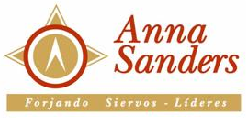 Seminario Teológico Anna SandersEl Concilio Nacional de las Asambleas de Dios, A. R.Registro Constitutivo SGAR/164/93                                                                    Solicitud de IngresoI. DATOS PERSONALESNombre Completo:_________________________________________________________________________    Apellido Paterno                     Apellido Materno                              Nombre (s)Foto recientede frente tamaño infantilDíaMesAñoEdadFem.Masc.Soltero (a)Separado (a)Soltero (a) con novio (a)Divorciado (a)Soltero (a) comprometido (a)Divorciado (a) y recasado (a)Casado (a)Padre o Madre Soltero (a)Viudo (a)Unión LibreCalleN° Ext.N° Int.ColoniaDelegación/MunicipioEstadoC.P.Teléfono-CasaTeléfono-TrabajoCelularCorreo (s) Electrónico (s):GRADOAÑOS¿CONCLUYÓ?¿CONCLUYÓ?COMENTARIOS:GRADOCURSADOSSÍNOCOMENTARIOS:PRIMARIASECUNDARIAPREPARATORIACARRERA COMERCIALLICENCIATURADIPLOMADOSOTRA:¿Trabaja?SÍ  ___ NO ___Ocupación:Empresa:Dirección y Teléfono:Horario:NOMBRE:EDAD:OCUPACIÓN:¿CONVERTIDO?¿VIVE?PADREMADRE2. ¿Cuántos hermanos tiene?3. ¿Qué lugar ocupa usted dentro de la constelación de hermanos?NOMBRE:EDAD:OCUPACIÓN:TIEMPO DE RELACIÓN:¿CONVERTIDO?NOMBRE:EDAD:OCUPACIÓN:TIEMPO DE CASADO:¿CONVERTIDO?NOMBRE:EDAD:1. Fecha de su encuentro con Cristo y Nuevo Nacimiento:Anexe su ensayo biográfico a esta solicitud.  Incluya su testimonio.2. ¿Ha sido bautizado en agua?      SÍ  (        )  NO  (         )Lugar:______________________        Fecha: ________________Iglesia:3. ¿Ha recibido el bautismo con el Espíritu Santo con la evidencia inicial de hablar en otras lenguas?      SÍ  (        )  NO  (         )Fecha:4. ¿Con cuánta frecuencia lee la Biblia?5. ¿Con cuánta frecuencia ora usted?6. ¿En qué iglesia se congrega?Movimiento/Denominación:Núm. Aproximado de miembros:                ¿Desde cuándo se congrega en esa iglesia?¿Cuál es su clase de membresía?Dirección de su iglesia:Teléfonos:Nombre:Teléfono (s):                                                                                        FAX:Correo electrónico:Maestro de Escuela Dominical.   (        )     Grupo:Dirección de Cultos, Grupo de AlabanzaApoyo musical      (       )  Instrumento (s) que toca:Cuerpo ejecutivo  (       )  Diácono  (       )    Ujier  (      )Líder de Jóvenes  (       )  Damas    (       )   Varones  (       )EvangelismoVisitaciónPredicaciónOtro.  Explique: